ATTACHMENT D

CHILD CARE PARTNER SURVEYThis page left intentionally blank for double-sided copying.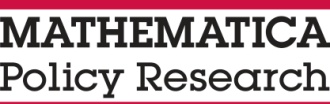 Child Care Partner SurveyStudy of Early Head Start–ChildCare PartnershipsThe Office of Planning, Research and Evaluation (OPRE) within the U.S. Department of Health and Human Services in the Administration for Children and Families (ACF) has contracted with Mathematica Policy Research to conduct a descriptive study of the Early Head Start-child care partnership grant initiative. As part of this study, we are surveying all Early Head Start-child care partnership grantees, including delegate agencies to which grantees have delegated all or part of their responsibility for program operations. We are also surveying a subset of their child care partners.You are being asked to complete this survey because of your involvement in a partnership with [GRANTEE NAME]. This survey will collect information about you and your [child care center/family child care home] and the activities you engage in with the partnership grantee to develop partnerships, improve the quality of services, and deliver services to children and families. Your participation in this survey is important and will help ACF better understand the national landscape of Early Head Start-child care partnerships, including information about the experiences of child care providers participating in these partnerships. The length of this survey is different for different people, but on average it should take no more than 30 minutes. As a thank you, we will send you a $20 gift card for completing this survey.Throughout this survey, we use the term partnership grantee to refer to the entity that was awarded the Early Head Start-child care partnership grant. Partnership grantees are responsible for ensuring that the partnership meets all grant requirements, including the Head Start Program Performance Standards (HSPPS). We use the term child care partner to refer to the local child care centers or family child care providers that the partnership grantee partners with to provide direct early care and education services to children and families. We use the term partnership slots to refer to slots available to children through funding from the partnership grant.Participation in the survey is completely voluntary and you may choose to skip any question you prefer not to answer. If you are unsure of how to answer a question, please give the best answer you can rather than leaving it blank. Your responses will be kept private and used only for research purposes. They will be combined with the responses of other child care providers and no individual names will be reported. While there are no direct benefits to participants, your participation will help us learn about the characteristics and implementation of Early Head Start-child care partnerships. There are no known risks associated with your participation.  If you have any questions about the survey, or if you prefer to complete the survey by telephone, please contact xxxxx at Mathematica by calling 1-xxx-xxx-xxxx or emailing xxxxxxx@mathematica-mpr.com. If you have questions about your rights as a research participant in this study, you may contact the New England Institutional Review Board (NEIRB) by calling 1-800-232-9570.By completing the survey and submitting your responses, you are confirming that you understand that the information you provide will be kept private and used only for research purposes. You further understand that your answers will be combined with the responses of other child care providers so that no individuals are identified.The first questions are about your child care business, [PARTNER NAME].PC1. 	Which of the following best describes your child care setting?Select one only	Child care center	1		Family child care home	2	PC2. 	The next questions are about the capacity of your [child care center/family child care home].IF NONE, PLEASE ENTER 0.PC3a. 	How many children enrolled in partnership slots currently receive a child care subsidy? Your best estimate is fine.		CHILDREN	Don’t know	D[IF PC3a = DON’T KNOW]PC3b. 	All we need is your best estimate. Can you tell us what percentage of children enrolled in partnership slots currently receive a subsidy?		PERCENTPC4a. 	Before the partnership began, how many children birth to age 3 received a child care subsidy? Your best estimate is fine.		CHILDREN	Don’t know	D[IF PC4a = DON’T KNOW]PC4b. 	All we need is your best estimate. Before the partnership began, can you tell us what percentage of children birth to age 3 received a child care subsidy? 		PERCENTSource: New item[IF CHILD CARE CENTER] PC5a. 	What is the total number of child development staff that regularly care for children birth to age 3 at your child care center? Child development staff include teachers, assistant teachers, and aides.		CHILD DEVELOPMENT STAFFSource: New item[IF CHILD CARE CENTER]PC5b.	Before the partnership began, how many child development staff caring for children birth through age 3 had an infant/toddler CDA or credential/degree that meets or exceeds CDA requirements?		CHILD DEVELOPMENT STAFFSource: New item[IF CHILD CARE CENTER]PC5c.	How many child development staff currently caring for children birth through age 3 have an infant/toddler CDA or credential/degree that meets or exceeds CDA requirements?		CHILD DEVELOPMENT STAFFSource: Adapted from the Head Start FY2014 PIR  [IF CHILD CARE CENTER] PC6. 	What is the total number of child development staff that regularly care for children birth to age 3 in partnership slots? 		CHILD DEVELOPMENT STAFFSource: Adapted from Baby FACES[IF FAMILY CHILD CARE HOME] PC7. 	How many adults in your family child care home regularly work with or provide care to children? 		ADULTS[IF FAMILY CHILD CARE HOME] PC7a.	Before the partnership began, how many adult staff in your family child care home who provide care to children had a CDA or credential/degree that meets or exceeds CDA requirements?		ADULTS[IF CHILD CARE CENTER] PC8. 	Thinking about the [FILL FROM PC6] child development staff that regularly care for children birth to age 3 in partnership slots, please enter the number who hold each degree level. If a staff member holds more than one degree, please count only the highest one. For example, if a staff member has a high school degree and is in training for a CDA, please count them under option e (in training for CDA).  [IF FAMILY CHILD CARE HOME] PC9. 	Thinking about the [FILL FROM PC7] adults that regularly work with or provide care to children, please enter the number who hold each degree level. If an adult holds more than one degree, please count only the highest one. For example, if someone has a high school degree and is in training for a CDA, please count them under option e (in training for CDA).  Source: Adapted from Baby FACES [IF CHILD CARE CENTER] PC10.	Thinking about the child development staff who serve children in partnership slots, how many have left your program since you began receiving funding through the partnership grant?		CHILD DEVELOPMENT STAFF[IF PC10 DOES NOT EQUAL 0]	Of the [FILL FROM PC10] child development staff who left your program, did any leave . . .	MARK ONE PER ROWSource: Adapted from Baby FACES [IF CHILD CARE CENTER]PC11.	Since you began receiving funding through the partnership grant, has the director left the program?	Yes	1		No	0	PC12a. Before the partnership award, what was the average annual salary of [child development staff caring for children birth through age 3/family child care providers] at your [center/child care home]? If staff is paid hourly, please give your best estimate of annual salary. For staff that work part-time, please use their annual full-time equivalent.		AVERAGE ANNUAL SALARYPC12b. What is the current average annual salary of [child development staff caring for children birth through age 3/family child care providers] at your [center/child care home]? If staff is paid hourly, please give your best estimate of annual salary. For staff that work part-time, please use their annual full-time equivalent.		AVERAGE ANNUAL SALARYPC13a. Before the partnership award, which of the following benefits were provided to [child development staff caring for children birth through age 3/family child care providers] at your [center/child care home]?Select all that apply 	Sick days	1		Vacation days	2		Paid holidays	3		Health benefits	4		Retirement benefits	5		Reduced tuition rates for continuing education	6	None	7		Other (specify)	99PC13b. Which of the following benefits are currently provided to [child development staff caring for children birth through age 3/family child care providers] at your [center/child care home] through the partnership grant?Select all that apply 	Sick days	1		Vacation days	2		Paid holidays	3		Health benefits	4		Retirement benefits	5		Reduced tuition rates for continuing education	6	None	7		Other (specify)	99Source: National Survey of Early Care and Education PC14. 	Please provide the hours that your [child care center/family child care home] was open for children last week, beginning with last Monday. IF NONE, PLEASE ENTER 0.PC15. 	Thinking about before the partnership began, which statement best describes how the hours your [child care center/family child care home] was open for children compares to now? Select one only	My [child care center/family child care home] was open for children more hours per week before the partnership began	1		My [child care center/family child care home] was open for children fewer hours per week before the partnership began	2		There has been no change to the hours per week my [child care center/ family child care home] is open for children	3	Source: National Survey of Early Care and Education PC16. 	How many weeks per year does your [child care center/family child care home] provide care for children under age 3? 		WEEKSPC17.	Thinking about before the partnership began, which statement best describes how the weeks per year your [child care center/family child care home] provided care for children under age 3 compares to now. Select one only	My [child care center/family child care home] provided care for children under age 3 more weeks per year before the partnership began	1		My [child care center/family child care home] provided care for children under age 3 fewer weeks per year before the partnership began	2		There has been no change to the weeks per year my [child care center/family child care home] provides care for children under age 3	3	Source: National Survey of Early Care and Education PC18. 	Does your [child care center/family child care home] allow parents to use varying hours of care each week? Select one only	Yes, at their convenience	1		Yes, from a set schedule of options	2		Yes, beyond a minimum number of hours	3		No	0Now, we would like to learn about how you got involved in the partnership with [PARTNERSHIP GRANTEE] and the development and content of your partnership agreement.Source: Adapted from the Head Start/Child Care Partnership Study PD1. 	How did you learn about the Early Head Start-Child Care Partnership grant opportunity? Select all that apply 	Prior partnership with the grantee to serve children and families	1		Competitive request for proposal (RFP) process	2		Community planning process	3		Discussion initiated by [PARTNERSHIP GRANTEE]	4	Discussion initiated by you or your organization	5		Consultation with local planning council	6		Consultation with a local child care resource and referral (CCR&R)	7		Consultation with a state or local quality rating and improvement system (QRIS) administrator	8		Other (specify)	99Source: New itemPD1a. 	When did you learn about the opportunity to partner with [PARTNERSHIP GRANTEE] on the partnership grant? Select one only	Before or during the grant writing process	1		After the partnership grantee received the award	2	Source: New itemPD2. 	Did you have any experience collaborating with [PARTNERSHIP GRANTEE] prior to the partnership grant? Select all that apply 	Yes, a previous partnership to serve Early Head Start/Head Start children and families 	1		Yes, part of a community collaborative group	2		Yes, participated in joint training	3		Yes, other (specify)	99	No	0	[IF PD2 = 1] PD2a. 	Prior to this partnership grant, how long did you partner with [PARTNERSHIP GRANTEE] to provide services to Early Head Start/Head Start children and families? Select one only	Less than 1 year	1		1 to 3 years	2		4 to 5 years	3		More than 5 years	4	[IF PD2 = 1] PC2b. 	Regarding the services provided to Early Head Start/Head Start children and families prior to this partnership grant, did you have a formal partnership agreement with [PARTNERSHIP GRANTEE]? 	Yes	1		No	0	[IF PD2 = 1] PD2c. 	Did the grantee provide you with funds to pay for services provided through the partnership? 	Yes	1		No	0	Source: Adapted from the Evaluation of the Early Learning Initiative PD3. 	Aside from [PARTNERSHIP GRANTEE], do you collaborate with other child care providers in your community? For example, do you work together with service providers in the community to hold trainings for staff, share information about clients, develop program materials, share costs, or coordinate referrals?	Yes	1		No	0		Source: Adapted from the Head Start/Child Care Partnership Study, Child Care Partnership Questionnaire; I PIECE Study, Early Childhood Education Management SurveyPD4. 	What factors motivated you to participate in the partnership grant?  Select all that apply 	Improve the quality of infant toddler care and education	1		Increase families’ access to full-day, full-year care	2		Better meet families’ child care needs (such as location, hours of care, type of care)	3		Increase families’ access to comprehensive services	4		Increase continuity of care for children	5		Gain access to new funding and other resources	6		Use resources more efficiently	7		Link to other early care and education resources in the community	8		Improve access to training for staff	9		Improve staff compensation	10		Improve staff credentialing	11		Improve curriculum	12	[IF AT LEAST 2 OPTIONS IN PD4 ARE SELECTED]PD4a. 	Below are the factors you identified as motivating you to participate in the partnership grant. Please rank these factors in the order of importance, with 1 being the biggest motivator.Source: Head Start/Child Care Partnership StudyPD5. 	Do you have a written partnership agreement in place with [PARTNERSHIP GRANTEE]? Select one only	Yes, an agreement is in place	1		Not yet, but the agreement is in process	2		No	0[IF PD5 = 1] Source: Head Start/Child Care Partnership StudyPD5a. 	How was the partnership agreement in place with [PARTNERSHIP GRANTEE] developed? Select one only	[PARTNERSHIP GRANTEE] developed the partnership agreement with no input from my [child care center/family child care home]	1		[PARTNERSHIP GRANTEE] developed the partnership agreement and my [child care center/family child care home] provided input	2		The partnership agreement was jointly developed by [PARTNERSHIP GRANTEE] and my [child care center/family child care home]	3	[IF PD5 = 1] Source: New itemPD6. 	Which of the following components are included in the agreement you have in place with [PARTNERSHIP GRANTEE]? Select all that apply 	A statement of the partnership’s goals	1		The number of children and families to be served in the partnership	2		The number of children to be served in the partnership that receive child care subsidies	3		Information about procedures for recruitment and enrollment	4		Start-up and ongoing procedures for filling partnership slots	5		Eligibility criteria for partnership slots	6		Actions partners will take to meet the goals specified in the agreement	7		Specific roles and responsibilities of partners to comply with the Head Start Program Performance Standards (HSPPS)	8		Enhancements to teacher/staff salaries	9	Amount and purpose of the funds to be provided	10		Training and technical assistance to be provided or arranged by the partnership grantee to child care partners	11		Materials and supplies to be provided by the partnership grantee to child care partners	12		A statement of each party’s rights, including the right to terminate the agreement	13	[IF PD6 = 10] Source: New itemPD6a. 	Does the agreement specify the amount of funding your [child care center/family child care home] will receive per year from [PARTNERSHIP GRANTEE]? 	Yes	1		No	0	[IF PD6 = 10] Source: New itemPD6b. 	Does the agreement specify the amount of funding your [child care center/family child care home] will receive per child per year from [PARTNERSHIP GRANTEE]? 	Yes	1		No	0	The next questions are about funding arrangements between you and [PARTNERSHIP GRANTEE].PF1. 	Did you receive start-up funds from [PARTNERSHIP GRANTEE] at the beginning of the partnership, in addition to the amount of funding you receive per child? 	Yes	1		No	0[IF PF1 = YES] PF1a. 	What is the amount of start-up funds you received from [PARTNERSHIP GRANTEE] at the beginning of the partnership? Your best estimate is fine.		START-UP FUNDS RECEIVED[IF PF1 = YES] PF1b. 	Have you used the start-up funds received from [PARTNERSHIP GRANTEE] for any of the following:Select all that apply 	Administration and overhead	1		Staff training and professional development	2		Materials, supplies, furniture, and equipment	3		Enhanced salaries and/or benefits for staff	4		Other (specify)	99Source: New itemPF2. 	How much does your [child care center/family child care home] receive per year from [PARTNERSHIP GRANTEE]? Your best estimate is fine.		PER YEARPF3. 	What is the amount of funding per child in a partnership slot received per year from [PARTNERSHIP GRANTEE]? Your best estimate is fine.		PER YEARPF4. 	Does your [child care center/family child care home] receive the same amount of funding each month from [PARTNERSHIP GRANTEE]? 	The same amount each month	1	A varying amount each month	2	[IF PF4 = 2]PF4a. 	What are the reasons your funding from [PARTNERSHIP GRANTEE] varies from month to month?Select all that apply 	Mix of children’s ages	1		Receipt of subsidies	2		Other (specify)	99PF4b. 	How much does your [child care center/family child care home] receive per month from [PARTNERSHIP GRANTEE] (on average if the monthly amount varies)? 		PER MONTHSource: New item PF5. 	Do you receive a payment from [PARTNERSHIP GRANTEE] for each partnership slot that is not filled? Select one only	Yes, until the slot is filled	1		Yes, for a limited period of time	2		No	0[IF PF5 = 1, 2] Source: New item PF5a. 	Is the amount of payment received from [PARTNERSHIP GRANTEE] for each slot that is not filled… Select one only	The same as the amount provided to a filled partnership slot	1		Less than the amount provided to a filled partnership slot	2	Other (specify)	99Source: New item PF6. 	If a child in a partnership slot loses subsidy funding, does your [child care center/family child care home] receive funds from [PARTNERSHIP GRANTEE] to offset those funds?	Yes, for the entire period of time the child is enrolled	1		Yes, for a limited period of time	2	No	0[IF PF6 = 1, 2] Source: New item PF6a. 	Does the amount of funds received from [PARTNERSHIP GRANTEE] offset the lost subsidy funds? Select one only	The funds completely offset the lost subsidy funds	1		The funds partially offset the lost subsidy funds	2	Other (specify)	99Source: New item PF7. 	Does your [child care center/family child care home] receive additional funds from any other source to offset the cost of care for children in partnership slots?	Yes	1		No	0	[IF PF7 = YES]: PF7a. 	What are the other sources of funding?Select all that apply 	Subsidies paid by state or county government (vouchers/certificates, state contracts)	1		Child and Adult Care Food Program funds	2	State preschool funding	3		Other funds (specify)	99	[FOR EACH ITEM PF7A = YES]: PF7a1. 	On average, how much funding is allocated for this source each month? Your best estimate is fine.		DOLLARS ALLOCATEDSource: New item (adapted)PF8. 	Aside from start-up funds and funding received for partnership slots, has your [child care center/family child care home] received additional funds from [PARTNERSHIP GRANTEE] for the following?Select all that apply 	Administration and overhead	1		Staff training and professional development	2		Funds for materials, supplies, furniture, and equipment (do not count items that the partnership grantee purchased on your behalf)	3		Enhanced salaries and/or benefits for staff	4	No additional funds have been received	0		Other (specify)	99[FOR EACH ITEM PF8 = YES]PF8a. 	How much funding do you receive for this purpose? 		DOLLARS The next several questions ask about the quality improvement activities you have access to through the partnership with [PARTNERSHIP GRANTEE] to support the delivery of high quality infant and toddler child care. Source: Adapted from the Head Start/Child Care Partnership StudyQI1. 	In your partnership, do you have any written documents that specify what your [child care center/family child care home] needs to do to meet the Head Start Program Performance Standards (HSPPS)? 	Yes	1		No	0	[IF QI1 = YES] QI1a.	Was this document developed with input from both [PARTNERSHIP GRANTEE] and your [child care center/family child care home]? 	Yes	1		No	0	Source: New item QI2a. 	Have you received guidance on Child Care and Development Fund (CCDF)/subsidy rules? 	Yes	1		No	0	[IF QI2a = YES] QI2a1.	What topics did the guidance cover? Select all that apply 	Eligibility	1		Documentation or record keeping	2		Reimbursement	3		Co-payments	4		Attendance policies	5	Other (specify)	99Source: Adapted from qualitative interview questions from the Study of Community Strategies for Infant-Toddler Care QI2b. 	Have you received guidance on implementing the HSPPS? 	Yes	1		No	0	[IF QI2b = YES] QI2b1.	What kind of guidance did you receive? Select all that apply 	Training	1		Written materials	2		Classroom observation and feedback	3		On-site coaching	4		Other (specify)	99Source: New item QI3. 	How would you rate your [child care center’s/family child care home’s] implementation of the HSPPS? Select one only	My [child care center/family child care home] met the HSPPS prior to participating in the partnership grant	1	   My [child care center/family child care home] currently meets the HSPPS	2		My [child care center/family child care home] already meets most of the HSPPS, and we are striving toward meeting all standards	3		I think it will be difficult for my [child care center/family child care home] to meet the HSPPS, but we are striving to meet as many standards as possible	4		I think it will be difficult for my [child care center/family child care home] to meet the HSPPS and, as a result, we are not attempting to meet all standards	5	Source: Adapted from the Head Start/Child Care Partnership Study QI4. 	Please indicate whether someone from the [PARTNERSHIP GRANTEE] conducted any of the following activities at your [child care center/family child care home] since being awarded the partnership grant: Select all that apply 	Observes [staff/providers] to assess their practice	1		Meets with [staff/providers] to provide feedback regarding their teaching practices	2		Meets with [staff/providers] to discuss how to link the curriculum to children’s developmental needs	3		Discusses with [staff/providers] strategies to ensure teaching practice is developmentally appropriate	4		Discusses with [staff/providers] strategies to ensure a rich curriculum	5		Discusses with [staff/providers] strategies to ensure developmentally appropriate emotional and behavioral support	6		Reviews [staffs’/providers’] lesson plans	7		Reviews program data to see how the [child care center/family child care home] is doing with respect to specific goals or objectives	8		[IF CHILD CARE CENTER] Meets with director of this child care center	9Source: Adapted from the Head Start/Child Care Partnership Study QI5. 	Does [PARTNERSHIP GRANTEE] let you use the partnership funds for whatever purposes you think are necessary, or are the funds earmarked for specific purposes? Select one only	Whatever we think necessary	1		Earmarked for specific purposes	2	Source: Adapted from the Head Start/Child Care Partnership Study QI6. 	Separate from funds received from [PARTNERSHIP GRANTEE], has the grantee directly provided the following equipment and supplies for your [child care center/family child care home]?Select all that apply 	Bookshelves	1		Playground or other outdoor equipment	2		Tables and chairs	3		Cribs and/or changing tables	4		Paper or other office supplies	5		Curriculum materials	6		Screening or assessment materials	7		Art supplies	8		Toys and/or materials for pretend play	9		Books	10	Information technology (such as a computer, internet access, or program management software)	11			Other (specify)	99Source: Adapted from the Head Start/Child Care Partnership Study QI7a. 	Prior to the partnership grant, which of the following professional development opportunities did you or staff from your [child care center/family child care home] engage in? Select all that apply 	Workshops	1		One-on-one training	2		Coaching, mentoring, or consultation	3		On-line training	4		Other (specify)	99Source: Adapted from the Head Start/Child Care Partnership Study QI7b. 	Since the start of your involvement in the partnership grant, did [PARTNERSHIP GRANTEE] provide the following professional development opportunities to you or staff from your [child care center/family child care home]? Select all that apply 	Workshops at the partnership grantee	1		[IF CHILD CARE CENTER] Workshops at the child care center	2		One-on-one training	3		Coaching, mentoring, or consultation	4		On-line training	5		Other (specify)	99Source: New itemQI8. 	Under this partnership grant, does [PARTNERSHIP GRANTEE] provide you or your staff with opportunities to obtain any of the following?Select all that apply 	Child Development Associate (CDA)	1		State-awarded certification, credential, or licensure that meets or exceeds CDA requirements	2		Associate of Arts (A.A., A.A.S.) degree	3		Bachelor’s (B.A., B.S.) degree	4	QI9.	Through the partnership, do you receive funding for staff from your [child care center/family child care home] to have release time to participate in training? This can include paying for substitutes while you or other staff are participating in a training.	Yes	1		No	0	Source: National Survey of Early Care and Education QI10. 	Does your [child care center/family child care home] have an overall quality rating (for example, based on standards associated with accreditation, tiered reimbursement or some other quality rating system)? A quality rating reflects standards above and beyond those required for licensing. 	Yes	1		No	0	[IF QI10 = YES] QI10a. 	What agency or group provided your quality rating? Select all that apply 	National Association for the Education of Young Children	1		National Association for Family Child Care	2		State or local child care quality rating and improvement system (QRIS)	3		Local child care resource and referral (CCR&R)	4		State or local child care agency	5		Other (specify)	99Source: New itemQI11.	For each of the following, please indicate whether you have accessed training or technical assistance about this topic. You might have accessed training and technical assistance through the National Center on Early Head Start Child Care Partnerships (NCEHS-CCP), or from another source. Examples of other sources include national centers funded by the Office of Child Care (OCC) and/or the Office of Head Start (OHS); and consultation with regional specialists, child care resource and referral agencies, or state quality rating and improvement system administrators. [FOR EACH RESPONSE = YES]: QI11a.		Did you access training and technical assistance from NCEHS-CCP, or from some other source?Next, we would like to learn about how you work with [PARTNERSHIP GRANTEE] to provide services to children and families who are enrolled in partnership slots. Source: Adapted from Baby FACESFS1. 	What are the primary ways you recruit families for partnership slots? Select all that apply 	Referrals from the partnership grantee	1		Referrals from community agencies/partner	2	Referrals from a Child Care Resource and Referral (CCR&R) agency	3		Word of mouth	4		Outreach efforts your staff make in the community	5		Local advertising, such as flyers, newspaper ads, or radio spots	6		No need to recruit	7		Other (specify)	99Source: Adapted from Baby FACESFS2a. 	Prior to your involvement in the partnership grant, did your [child care center/family child care home] have a waiting list for infant/toddler slots? 	Yes	1		No	0	FS2b. 	Does your [child care center/family child care home] currently have… Select one only	A waiting list for partnership slots only	1	A waiting list for infant/toddler slots but not for partnership slots	2	A waiting list for partnership slots and infant/toddler slots that are not funded through the partnership	3		No waiting list	0	Source: Adapted from Baby FACESFS3. 	Prior to your involvement in the partnership grant, did you have a formal system to prioritize enrollment based on family risks or needs?	Yes	1		No	0	[IF FS3 = YES] FS3a.	What factors were considered in prioritizing enrollment? Select all that apply 	Parent/guardian employment	1		Child Care and Development Fund (CCDF) eligibility	2		Child Care and Development Fund (CCDF) receipt	3		Child special needs	4		Number of children in the family	5		Teen mother	6		Single parent	7		Dual-Language Learners	8		Welfare/TANF	9		Mental health	10		Family violence	11		Substance use	12		Homelessness	13	Other (specify)	99[IF FS3 = YES AND AT LEAST 2 OPTIONS ARE SELECTED]FS3b. 	Below are the factors you identified as being considered for prioritizing enrollment prior to the partnership grant. Please rank these factors in the order in which they were prioritized, with 1 being of highest priority.Source: Adapted from Baby FACESFS4. 	Do you currently have a formal system to prioritize enrollment into the partnership based on family risks or needs? 	Yes	1		No	0	[IF FS4 = YES]FS4a. What factors are considered in prioritizing enrollment? Select all that apply 	Parent/guardian employment	1		Child Care and Development Fund (CCDF) eligibility	2		Child Care and Development Fund (CCDF) receipt	3		Child special needs	4		Number of children in the family	5		Teen mother	6		Single parent	7		Dual-Language Learners	8		Welfare/TANF	9		Mental health	10		Family violence	11		Substance use	12	Homelessness	13		Other (specify)	99[IF FS4 = YES AND AT LEAST 2 OPTIONS ARE SELECTED]FS4b. 	Below are the factors you identified for prioritizing enrollment into the partnership. Please rank these factors in the order in which they are prioritized, with 1 being of highest priority.Source: Adapted from Head Start/Child Care Partnership Study & Baby FACESFS5a. 	Did you offer any of the following services to children before the partnership award? These services could have been offered directly by your agency, or by a community partner.  Source: Adapted from Head Start/Child Care Partnership Study & Baby FACESFS5b. 	Do you currently offer this service to children enrolled in partnership slots and to other children birth to age 3 who are enrolled in care as well? These services can be provided by your agency, by the partnership grantee, or by a commnuity partner.[FOR EACH SERVICE OFFERED]FS5b1. 	Who is responsible for providing this service? Source: Adapted from Baby FACESFS6a. 	Did you offer any of the following services to families before the partnership award? These services could have been offered directly by your agency, or by a community partner.   Source: Adapted from Baby FACESFS6b. 	Do you currently offer this service to families of children enrolled in partnership slots and to other families of children birth to age 3 who are enrolled in care as well? These services can be provided by your agency, by the partnership grantee, or by a commnuity partner.[FOR EACH SERVICE OFFERED]FS6c. 	Who is responsible for providing this service? Source: New itemFS7. 	Prior to your involvement in the partnership grant, did your [child care center/family child care home] develop Individual Family Partnership Agreements (or something similar)?	Yes	1		No	0	Source: Adapted from Baby FACESFS8a. 	For which families do you offer Individual Family Partnership Agreements (IFPAs)? Select all that apply	Families enrolled in partnership slots 	1		Other families enrolled in care	2		Source: New itemFS8b. 	Who is primarily responsible for developing  IFPAs with families? Select one only	Partnership grantee staff	1		Child care partner staff	2		Other (specify)	99Source: New itemFS9a. 	Did you offer home visits to children and families before the partnership award? 	Yes	1		No	0	Source: Adapted from Head Start/Child Care Partnership Study FS9b. For which familes are home visits currently offered? Select all that apply	Families enrolled in partnership slots 	1		Other families enrolled in care	2			Home visits are not offered to enrolled families 	0	Source: New item[IF FS9B = 1,2] FS9b1. 	Who is primarily responsible for conducting home visits? Select one only	Partnership grantee staff	1		Child care partner staff	2		Other (specify)	99FS10a.	Prior to your involvement in the partnership grant, did staff from your [child care center/family child care home] meet regularly to discuss services for individual children and families? 	Yes	1		No	0	Source: Adapted from the Evaluation of the Early Learning Initiative FS10b. 	Do you or someone from your [child care center/family child care home] meet regularly with someone from [PARTNERSHIP GRANTEE] to discuss services for individual children and families? 	Yes	1		No	0	Source: New item[IF FS10b = YES] FS10b1. 	What is discussed during these meetings? Select all that apply 	Family service plans	1		Child assessment result	2		Classroom lesson plans	3		Transition plans	4		Communication with parents	5		Coordination with early intervention or other service providers	6		Other child care arrangements children are in	7		Transportation for children	8		Child or family needs or barriers	9		Other (specify)	99Source: Adapted from the Evaluation of the Early Learning Initiative [IF FS10b = YES] FS10b2. 	How often do these meetings about services for individual children and families take place? Select one only	Every day or almost every day	1		Every week or almost every week	2		Once or twice a month	3		Less than once a month	4	FS11. 	Were you implementing any specific infant/toddler curriculum before the partnership award? 	Yes	1		No	0	Source: Adapted from Baby FACES 2009 Director Interview[IF FS11 = YES] FS11a. 	Please indicate the infant/toddler curriculum/curricula you were implementing before the partnership award. Select all that apply 	Agency-created curriculum	1		Assessment, Evaluation and Programming System (AEPS)	2		Beautiful Beginnings	3		Creative Curriculum	4		Early Learning Accomplishments Profile	5		Emotional Beginnings	6		Games to Play with Babies	7		Games to Play with Toddlers	8		Hawaii Early Learning Profile (HELP)	9		High/Scope	10		Learning Activities for Infants	11		Montessori	12		Ones and Twos	13		Partners as Primary Caregivers	14		Partners in Learning	15		Playtime Learning Games for Young Children	16		Resources for Infant Educators	17		Talking to Your Baby	18		The Anti-Bias Curriculum	19		Program for Infant-Toddler Care	20		Other curriculum (describe)	99FS12. 	Since the start of your involvement in the partnership grant, have you been implementing any specific infant/toddler curricula?	Yes	1		No	0	Source: Adapted from Baby FACES 2009 Director Interview[IF FS12 = YES] FS12a. 		What curriculum/curricula does your program currently use?Select all that apply 	Agency-created curriculum	1		Assessment, Evaluation and Programming System (AEPS)	2		Beautiful Beginnings	3		Creative Curriculum	4		Early Learning Accomplishments Profile	5		Emotional Beginnings	6		Games to Play with Babies	7		Games to Play with Toddlers	8		Hawaii Early Learning Profile (HELP)	9		High/Scope	10		Learning Activities for Infants	11		Montessori	12		Ones and Twos	13		Partners as Primary Caregivers	14		Partners in Learning	15		Playtime Learning Games for Young Children	16		Resources for Infant Educators	17		Talking to Your Baby	18		The Anti-Bias Curriculum	19		Program for Infant-Toddler Care	20		Other curriculum (Please describe)	99Next, we would like your opinion about how your partnership with [PARTNERSHIP GRANTEE] is going so far.  Source: Adapted from the Head Start/Child Care Partnership Study PQ1. 	Please indicate the degree to which you agree or disagree with the following statements: SELECT ONE ONLYSource: Implementation Leadership Scale (ILS; Aarons, Ehrhart, and Farahnak 2014)PQ2. 	These next questions are about the progress the director from [PARTNERSHIP GRANTEE] has made leading the implementation of partnerships with your [child care center/family child care home]. Please indicate the extent to which you agree with each statement.SELECT ONE ONLYIn this final section, we would like to learn about your educational background and your experience working in early childhood settings.PE1. 	Are you a…Select your primary role	Director?	1		Assistant director?	2		Manager/supervisor	3		Owner	4		Family child care provider?	5		Other (specify)	99PE2. 	What is the highest level of education that you have completed?Select one only	High school diploma or GED certificate	1		Some technical/vocational school, but no diploma	2		Technical/vocational diploma	3		Some college courses, but no degree	4		Associate of Arts degree (A.A., A.A.S.)	5		Bachelor’s degree (B.A., B.S.)	6		Master’s degree (M.A., M.S.)	7		Doctorate degree (Ph.D., Ed.D.)	8		Professional degree after Bachelor’s degree	9		Other (specify)	99[IF PE2 = 3, 5-9, 99] PE3. 	In what field did you obtain your highest degree?Select one only	Child development or developmental psychology	1		Early childhood education	2		Elementary education	3		Special education	4		Other (specify)	99PE4. 	Including this year, how many years have you been working with infants and/or toddlers?       		YEARSPE5. 	Including this year, how many years have you been in your current position?		YEARSThank you for your participation in this survey. Please provide the mailing address to where we should send your thank-you gift card. You will receive it in about 2 weeks.Street Address 1:  Street Address 2:  City:  State:  Zip:	 Thank you for completing the Child Care Partner Survey!Please click the “Submit survey” button in the lower right hand corner to submit your completed survey.SLOTSDON’T KNOWa.	What is the total licensed enrollment capacity of your [child care center/family child care home] across all ages?	d  □b.	What is the total licensed enrollment capacity of your [child care center/family child care home] for children birth to age 3?	d  □c.	Before the partnership began, what was the total licensed enrollment capacity of your [child care center/family child care home] for children birth to age 3?	d  □d.	In the past month, what was your actual enrollment across all ages?	d  □e.	In the past month, what was your actual enrollment for children birth to age 3?	d  □f.	What is the total number of enrollment slots for children birth to age 3 funded through the Early Head Start-child care partnership grant (“partnership slots”)?	d  □STAFFa.	Graduate/Professional Degreeb.	Bachelor’s Degree (B.A., B.S.)c.	Associate of Arts Degree (A.A., A.A.S.)d.	Child Development Associate (CDA), or state-awarded certification, credential, or licensure that meets or exceeds CDA requirements e.	In training for CDA f.	High School Diploma/EquivalentSTAFFa.	Graduate/Professional Degreeb.	Bachelor’s Degree (B.A., B.S.)c.	Associate of Arts Degree (A.A., A.A.S.)d.	Child Development Associate (CDA), or state-awarded certification, credential, or licensure that meets or exceeds CDA requirements e.	In training for CDA f.	High School Diploma/EquivalentYESNOa.	For a change in careers?	1 0 b.	For higher compensation or a better benefits package in the same field?	1 0 c.	Because they were fired or laid off?	1 0 d.	For maternity leave?	1 0 e.	For personal reasons?	1 0 f.	For another reason?  (specify)	1 0 START TIMEEND TIMEDON’T KNOWa.	Monday	|     |     | : |     |     |  am   pm|     |     | : |     |     |  am   pmd  □b.	Tuesday	|     |     | : |     |     |  am   pm|     |     | : |     |     |  am   pmd  □c.	Wednesday	|     |     | : |     |     |  am   pm|     |     | : |     |     |  am   pmd  □d.	Thursday	|     |     | : |     |     |  am   pm|     |     | : |     |     |  am   pmd  □e.	Friday	|     |     | : |     |     |  am   pm|     |     | : |     |     |  am   pmd  □f.	Saturday	|     |     | : |     |     |  am   pm|     |     | : |     |     |  am   pmd  □g.	Sunday	|     |     | : |     |     |  am   pm|     |     | : |     |     |  am   pmd  □PROGRAMMER:insert table that lists all items = yes from PD4, table should have a funCTION that allows for rank ordering of items, with 1 being of highest priority and N of lowest priority.QI11.QI11a. Information accessed from…QI11a. Information accessed from…ACCESSED TRAINING AND TECHNICAL ASSISTANCE FOR…MARK ALL THAT APPLYMARK ALL THAT APPLYACCESSED TRAINING AND TECHNICAL ASSISTANCE FOR…NCEHS-CCPOTHER SOURCEa.	Establishing partnership agreements1 1 2 b.	Sustaining effective relationships with partners1 1 2 c.	Understanding Child Care and Development Fund (CCDF)/subsidy rules1 1 2 d.	Learning strategies for meeting HSPPS1 1 2 e.	Coordination of resources1 1 2 f.	Other (specify)1 1 2 PROGRAMMER:insert table that lists all items = yes from FS3a, table should have a funCTION that allows for rank ordering of items, with 1 being of highest priority and N of lowest priority.PROGRAMMER:insert table that lists all items = yes from FS4a, table should have a funCTION that allows for rank ordering of items, with 1 being of highest priority and N of lowest priority.FS5a.FS5b.Currently offered to…FS5b.Currently offered to…FS5b1.Service provided by…FS5b1.Service provided by…FS5b1.Service provided by…SERVICE OFFERED TO CHILDREN PRIOR TO AWARD?MARK ALL THAT APPLYMARK ALL THAT APPLYMARK ALL THAT APPLYMARK ALL THAT APPLYMARK ALL THAT APPLYSERVICE OFFERED TO CHILDREN PRIOR TO AWARD?CHILDREN ENROLLED IN PARTNERSHIP SLOTS? OTHER CHILDREN ENROLLED IN CARE?DIRECTLY BY PARTNERSHIP GRANTEE STAFF?DIRECTLY BY CHILD CARE PARTNER STAFF?REFERRALS TO A COMMUNITY PARTNER OR AGENCY?a.	Vision screening1 1 2 1 2 3 b.	Hearing screening1 1 2 1 2 3 c.	Dental screening1 1 2 1 2 3 d.	Mental health observation/assessment1 1 2 1 2 3 e.	Developmental screening1 1 2 1 2 3 f.	Speech screening1 1 2 1 2 3 g.	Nutritional screening1 1 2 1 2 3 h.	Lead screening1 1 2 1 2 3 i.	Medical referrals1 1 2 1 2 3 j.	Dental referrals1 1 2 1 2 3 k.	Mental health referrals1 1 2 1 2 3 l.	Social service referrals1 1 2 1 2 3 m.	Physical therapy1 1 2 1 2 3 n.	Speech therapy1 1 2 1 2 3 FS6a.FS6b.Currently offered to…FS6b.Currently offered to…FS6c.Service provided by…FS6c.Service provided by…FS6c.Service provided by…SERVICE OFFERED TO FAMILIES PRIOR TO AWARD?  MARK ALL THAT APPLYMARK ALL THAT APPLYMARK ALL THAT APPLYMARK ALL THAT APPLYMARK ALL THAT APPLYSERVICE OFFERED TO FAMILIES PRIOR TO AWARD?  FAMILIES ENROLLED IN PARTNERSHIP SLOTS?OTHER FAMILIES  ENROLLED IN CARE?DIRECTLY BY PARTNERSHIP GRANTEE STAFF?DIRECTLY BY CHILD CARE PARTNER STAFF?REFERRALS TO A COMMUNITY PARTNER OR AGENCY?a.	Pediatrician services1 1 2 1 2 3 b.	Adult health care1 1 2 1 2 3 c.	Prenatal care/OB GYN1 1 2 1 2 3 d.	Transportation assistance1 1 2 1 2 3 e.	Disability services for parents1 1 2 1 2 3 f.	Emergency assistance1 1 2 1 2 3 g.	Employment assistance1 1 2 1 2 3 h.	Education or job training1 1 2 1 2 3 i.	Services for drug or alcohol abuse1 1 2 1 2 3 j.	Legal assistance1 1 2 1 2 3 k.	Housing assistance1 1 2 1 2 3 l.	Financial counseling1 1 2 1 2 3 m.	Family literacy services1 1 2 1 2 3 n.	Services for dual-language learners1 1 2 1 2 3 o.	Dental care1 1 2 1 2 3 p.	Mental health screenings1 1 2 1 2 3 q.	Mental health assessments1 1 2 1 2 3 r.	Therapy1 1 2 1 2 3 s.	Care coordination1 1 2 1 2 3 t.	Staff consultation or follow-up with families about results of screenings or assessments1 1 2 1 2 3 u.	Some other service (specify)1 1 2 1 2 3 NOT SUREDISAGREENEUTRALSOMEWHAT AGREEAGREEa.	Individuals in the partnership demonstrate mutual respect for each other.0 1 2 3 4 b.	I feel my [child care center/family child care home] is a full partner with [PARTNERSHIP GRANTEE].0 1 2 3 4 c.	I feel my voice is heard in the partnership.0 1 2 3 4 d.	I feel I can pick up the phone and call [PARTNERSHIP GRANTEE].0 1 2 3 4 e.	[PARTNERSHIP GRANTEE] and I have similar goals for our work together.0 1 2 3 4 f.	I feel that [PARTNERSHIP GRANTEE] respects my [child care center/family child care home].0 1 2 3 4 g.	I feel [PARTNERSHIP GRANTEE] does not really view my [child care center/family child care home] as a partner.0 1 2 3 4 NOT AT ALLSLIGHT EXTENTMODERATE EXTENTGREAT EXTENTTO A VERY GREAT EXTENTa.	The director from [PARTNERSHIP GRANTEE] has developed a plan to facilitate implementation of the partnerships.0 1 2 3 4 b.	The director from [PARTNERSHIP GRANTEE] has removed obstacles to the implementation of the partnerships.0 1 2 3 4 c.	The director from [PARTNERSHIP GRANTEE] has established clear department standards for the implementation of the partnerships.0 1 2 3 4 d.	The director from [PARTNERSHIP GRANTEE] is knowledgeable about the partnerships.0 1 2 3 4 e.	The director from [PARTNERSHIP GRANTEE] is able to answer staff’s questions about the partnerships.0 1 2 3 4 f.	The director from [PARTNERSHIP GRANTEE] knows what he/she talking about when it comes to the partnerships.0 1 2 3 4 g.	The director from [PARTNERSHIP GRANTEE] recognizes and appreciates child care partner staff efforts toward successful implementation of the partnerships.0 1 2 3 4 h.	The director from [PARTNERSHIP GRANTEE] supports child care partner staff efforts to learn more about the partnerships.0 1 2 3 4 i.	The director from [PARTNERSHIP GRANTEE] supports child care partner staff efforts to deliver services through the partnerships.0 1 2 3 4 j.	The director from [PARTNERSHIP GRANTEE] perseveres through the ups and downs of implementing the partnerships.0 1 2 3 4 k.	The director from [PARTNERSHIP GRANTEE] carries on through the challenges of implementing the partnerships.0 1 2 3 4 l.	The director from [PARTNERSHIP GRANTEE] reacts to critical issues regarding the implementation of the partnerships by openly and effectively addressing the problem(s).0 1 2 3 4 